                                                       Зарегистрированов Управлении Министерства юстицииРоссийской Федерации по Самарской области 27 ноября 2019 года, государственный регистрационный                                                                                                     № RU 635210002019001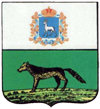 СОБРАНИЕ ПРЕДСТАВИТЕЛЕЙМУНИЦИПАЛЬНОГО РАЙОНА СЕРГИЕВСКИЙСАМАРСКОЙ ОБЛАСТИ  РЕШЕНИЕ     « 30 »  октября   2019 г.		                                       №  41«О внесении изменений в Устав муниципального района Сергиевский Самарской области»В соответствии со статьей 44 Федерального закона от 06.10.2003г. № 131-ФЗ «Об общих принципах организации местного самоуправления в Российской Федерации» с учетом Заключения о результатах публичных слушаний по проекту Решения Собрания представителей муниципального района Сергиевский Самарской области «О внесении изменений в Устав муниципального района Сергиевский Самарской области» от 24 октября 2019 года, Собрание представителей муниципального района Сергиевский Самарской области РЕШИЛО:Внести следующие изменения в Устав муниципального района Сергиевский Самарской области, принятый Решением Собрания представителей муниципального района Сергиевский Самарской области от 27.05.2015г.  № 36 (далее – Устав):1) в статье 7 Устава:а) в подпункте 8 пункта 1 после слова «прав» дополнить словами «коренных малочисленных народов и других»;б) в подпункте 38 пункта 1 слова «государственном кадастре недвижимости» заменить словами «кадастровой деятельности»;в) изложить пункт 2 в следующей редакции:«2. В соответствии с частью 4 статьи 14  Федерального закона от 06.10.2003г. № 131-ФЗ «Об общих принципах организации местного самоуправления в Российской Федерации» и статьей 1 Закона Самарской области от 03.10.2014 г. № 86-ГД «О закреплении вопросов местного значения за сельскими поселениями Самарской области» вопросами местного значения муниципального района являются выдача разрешений на строительство (за исключением случаев, предусмотренных Градостроительным кодексом Российской Федерации, иными федеральными законами), разрешений на ввод объектов в эксплуатацию при осуществлении строительства, реконструкции объектов капитального строительства, расположенных на территории сельского поселения, входящего в состав муниципального района, направление уведомлений, предусмотренных пунктом 2 части 7, пунктом 3 части 8 статьи 51.1 и пунктом 5 части 19 статьи 55 Градостроительного кодекса Российской Федерации, при осуществлении строительства, реконструкции объектов индивидуального жилищного строительства, садовых домов на земельных участках, расположенных на территории сельского поселения, входящего в состав муниципального района, а также организация и осуществление мероприятий по территориальной обороне и гражданской обороне, защите населения и территории сельского поселения, входящего в состав муниципального района, от чрезвычайных ситуаций природного и техногенного характера.»;2) пункт 1 статьи 8 Устава дополнить подпунктом 13 следующего содержания:«13) осуществление мероприятий по защите прав потребителей, предусмотренных Законом Российской Федерации от 07.02.1992г. № 2300-1 «О защите прав потребителей».»;3) подпункт 5 пункта 1 статьи 10 Устава признать утратившим силу;4) в статье 36 Устава: а) название статьи изложить в следующей редакции:«Статья 36. Основания досрочного прекращения полномочий и меры ответственности депутата Собрания представителей муниципального района»; б) подпункт 10.1 пункта 1 дополнить словами «, если иное не предусмотрено Федеральным законом от 06.10.2003г. № 131-ФЗ «Об общих принципах организации местного самоуправления в Российской Федерации»;в) дополнить пунктом 3 следующего содержания: «3. Порядок принятия решения о применении к депутату Собрания представителей муниципального района мер ответственности, указанных в части 7.3-1 статьи 40 Федерального закона от 06.10.2003г. № 131-ФЗ «Об общих принципах организации местного самоуправления в Российской Федерации», определяется решением Собрания представителей муниципального района в соответствии с законом Самарской области.»;5) в статье 41 Устава: а) название статьи изложить в следующей редакции:«Статья 41. Досрочное прекращение полномочий и меры ответственности Главы муниципального района»; б) подпункт 15.1 пункта 1 дополнить словами «, если иное не предусмотрено Федеральным законом от 06.10.2003г. № 131-ФЗ «Об общих принципах организации местного самоуправления в Российской Федерации»;в) дополнить пунктом 3 следующего содержания: «3. Порядок принятия решения о применении к Главе муниципального района мер ответственности, указанных в части 7.3-1 статьи 40 Федерального закона от 06.10.2003г. № 131-ФЗ «Об общих принципах организации местного самоуправления в Российской Федерации», определяется решением Собрания представителей муниципального района в соответствии с законом Самарской области.»;6) пункт 2.1 статьи 53 Устава изложить в следующей редакции:«2.1. Встречи депутата Собрания представителей муниципального района с избирателями проводятся в помещениях, специально отведенных местах, а также на внутридворовых территориях при условии, что их проведение не повлечет за собой нарушение функционирования объектов жизнеобеспечения, транспортной или социальной инфраструктуры, связи, создание помех движению пешеходов и (или) транспортных средств либо доступу граждан к жилым помещениям или объектам транспортной или социальной инфраструктуры. Уведомление органов исполнительной власти Самарской области, органов местного самоуправления муниципального района, органов местного самоуправления поселений, входящих в границы муниципального района, о таких встречах не требуется. При этом депутат Собрания представителей муниципального района вправе предварительно проинформировать указанные органы о дате и времени их проведения.Органы местного самоуправления муниципального района определяют не менее двух специально отведенных мест для проведения встреч депутатов Собрания представителей муниципального района с избирателями, а также определяют перечень помещений, предоставляемых органами местного самоуправления муниципального района для проведения встреч депутатов Собрания представителей муниципального района с избирателями, и порядок их предоставления.Встречи депутата Собрания представителей муниципального района с избирателями в форме публичного мероприятия проводятся в соответствии с законодательством Российской Федерации о собраниях, митингах, демонстрациях, шествиях и пикетированиях.Порядок предоставления помещений для встреч депутатов с избирателями устанавливается решением Собрания представителей муниципального района.При установлении решением Собрания представителей муниципального района порядка предоставления помещений для встреч депутатов с избирателями учитываются следующие критерии, которым должно отвечать соответствующее помещение:1) соответствие помещения требованиям санитарно-эпидемиологического законодательства;2) обеспечение права депутата на беспрепятственный доступ и использование помещение в пределах рабочего времени, с соблюдением внутриобъектового и пропускного режимов, установленных в организации, в ведении которой находится соответствующее помещение;3) площадь помещения не менее 10 квадратных метров.»;7) в пункте 2 статьи 67 Устава слово «закрытых» заменить словом «непубличных».2. Поручить Главе муниципального района Сергиевский Самарской области направить настоящее Решение на государственную регистрацию в течение 15 (пятнадцати) дней со дня принятия настоящего Решения.3. После государственной регистрации вносимых настоящим Решением изменений в Устав муниципального района Сергиевский Самарской области осуществить официальное опубликование настоящего Решения в газете «Сергиевский вестник».4. Настоящее Решение вступает в силу со дня его официального опубликования.Глава муниципального района Сергиевский Самарской области                                                                             А.А. Веселов Председатель Собрания представителеймуниципального района СергиевскийСамарской области							       Ю.В. Анцинов